ПЛАН И РАСПОРЕД ПРЕДАВАЊАП1, П2, ...., П15 – Предавање прво, Предавање друго, ..., Предавање петнаесто, Ч - ЧасоваШЕФ КАТЕДРЕ:Доц. др Адриана Арбутина -----------------------------------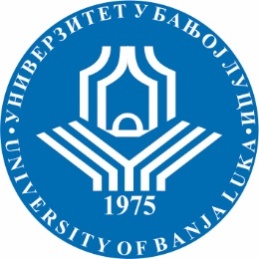 УНИВЕРЗИТЕТ У БАЊОЈ ЛУЦИМEДИЦИНСКИ ФАКУЛТЕТКатедра за ортопедију вилицаШколска годинаПредметШифра предметаСтудијски програмЦиклус студијаГодина студијаСеместарБрој студенатаБрој група за вјежбе2021/2022.Ортопедија вилицаСтоматологијаДруги611204СедмицаПредавањеТематска јединицаДанДатумВријемеМјесто одржавањаЧНаставникIП1Дефиниција и назив предмета, значај и циљеви, историјатСриједа6.10.2021.15.00-16.30Сала 6Факултет физичког васпитања и спорта2Доц. др Маријана Араповић-СавићIIП2Етиолошки фактори који доводе до ортодонтских неправилностиЧетвртак7.10.2021.15.00-16.30Сала 6Факултет физичког васпитања и спорта2Доц. др Адриана АрбутинаIIIП3 Пренатални раст краниофацијалног комплекса Постнатални раст и развој, Раст и развој нормалне оклузијеСриједа13.10.2021.   15.00-16.30Сала 6Факултет физичког васпитања и спорта2Доц. др Маријана Араповић-СавићIVП4Анамнеза и процјена сарадње пацијента, процјена физичког развоја и значај у терапији и клинички прегледЧетвртак14.10.2021.  15.00-16.30Сала 6Факултет физичког васпитања и спорта2Доц.др Адриана АрбутинаVП5Функционални преглед пацијентаСриједа20.10.2021.15.00-16.30Сала 6Факултет физичког васпитања и спорта2Доц. др Маријана Араповић-СавићVIП6Узимање анатомског отиска и анализа студијских модела, процјена симетричности зубних лукова,  анализе расположивог простора у зубним низовима у мјешовитој дентицији. анализе расположивог простора у сталној дентицијиЧетвртак21.10.2021.15.00-16.30Сала 6Факултет физичког васпитања и спорта2Доц. др Адриана АрбутинаVIIП7Анализа студијских модела-процјена трансверзалног и сагиталног развоја горње и доње вилице  .Сриједа27.10.2021.15.00-16.30Сала 6Факултет физичког васпитања и спорта2Доц. др Адриана АрбутинаVIIIП8Рендген дијагностика у ортодонцијиЧетвртак28.10.2021.15.00-16.30Сала 6Факултет физичког васпитања и спорта2Проф. др Владан МирјанићIXП9Кефалометријске анализеСриједа3.11.2021.15.00-16.30Сала 6Факултет физичког васпитања и спорта2Проф. др Владан МирјанићXП10Биолошке основе ортодонтске терапијеи  одговор периодонталног  лигамента и коштаног потпорног ткива  на примјену ортодонтске силеБиомеханика, основни принципи: полуга, сила, момент, типови ортодонтских сила, еластичност материјала и стварање силеЧетвртак4.11.2021.15.00-16.30Сала 6Факултет физичког васпитања и спорта2Доц. др Адриана АрбутинаXIП11Класификација малоклузија по Angle –у, класификација ортодонтских неправилности по М. МарковићуСриједа 10.11.2021.15.00-16.30Сала 6Факултет физичког васпитања и спорта2Доц. др Маријана Араповић-СавићXIIП12Процјена денталне и скелетне доби пацијентаЧетвртак11.11.2021.15.00-16.30Сала 6Факултет физичког васпитања и спорта2Доц. др Адриана АрбутинаXIIIП13Интерцептивнa ортодонцијаСриједа 17.11.2021.15.00-16.30Сала 6Факултет физичког васпитања и спорта2Доц. др Маријана Араповић-СавићXIVП14Етиологија, подјела отвореног загрижаја, принципи планирања ортодонтске терапије отвореног загрижајаЧетвртак18.11.2021.15.00-16.30Сала 6Факултет физичког васпитања и спорта2Доц. др Адриана АрбутинаXVП15Синдроми краниофацијалне регијеСриједа24.11.2021.15.00-16.30Сала 6Факултет физичког васпитања и спорта2Доц. др Маријана Араповић-СавићXVIП16Расцјепи лица, усана и непца (класификација)Четвртак25.11.2021.15.00-16.30Сала 6Факултет физичког васпитања и спорта2Доц.др Адриана АрбутинаXVIIП17Ортодонтске неправилности у I класи, етиологија, дијагностика, терапијаСриједа1.12.2021.15.00-16.30Сала 6Факултет физичког васпитања и спорта2Доц. др Маријана Араповић-СавићXVIIП18Малоклузије II класе, етиологија, дијагностика, терапијаЧетвртак2.12.2020.15.00-16.30Сала 6Факултет физичког васпитања и спорта2Доц. др Адриана АрбутинаXIXП19Малоклузије III класе, етиологија, дијагностика, терапијаСриједа8.12.2020.15.00-16.30Сала 6Факултет физичког васпитања и спорта2Доц. др Маријана Араповић-СавићXXП20Екстракциона терапија, серијске екстракцијеЧетвртак9.12.2020.15.00-16.30Сала 6Факултет физичког васпитања и спорта2Доц. др Адриана АрбутинаXXIП21Мобилни активни апарати: плоча, ретенциони и активни елементи апаратаСриједа15.12.2021.15.00-16.30Сала 6Факултет физичког васпитања и спорта2Доц. др Маријана Араповић-СавићXXIIП22Мобилни активни апарати: предности и недостаци, модификацијеЧетвртак 16.12.2021.15.00-16.30Сала 6Факултет физичког васпитања и спорта2Доц. др Адриана АрбутинаXXIIIП23Интердисциплинарни приступ терапији појединих неправилности Сриједа22.12.2021.15.00-16.30Сала 6Факултет физичког васпитања и спорта2Доц. др Маријана Араповић-СавићXXIVП24Адхезиви у ортодонцијиЧетвртак23.12.2021.15.00-16.30Сала 6Факултет физичког васпитања и спорта2Проф. др Владан МирјанићXXVП25Функционални ортодонтски апарати: активаторСриједа29.12.2021.15.00-16.30Сала 6Факултет физичког васпитања и спорта2Доц.др Маријана Араповић-СавићXXVIП26Функционални ортодонтски апарати:  подјела, значај, принцип дјеловањаЧетвртак30.12.2021.15.00-16.30Сала 6Факултет физичког васпитања и спорта2Доц. др Адриана АрбутинаXXVIIП27Функционални ортодонтски апарати: Тwin-block и бионатор по Balters-уСриједа3.1.2022.15.00-16.30Сала 6Факултет физичког васпитања и спорта2Доц. др Маријана Араповић-СавићXXVIIIП28Функционални ортодонтски апарати: активатор, регулатор функције по Frankel-у Четвртак4.1.2022.15.00-16.30Сала 6Факултет физичког васпитања и спорта2Доц. др Адриана АрбутинаXXIXП29Фиксни апарати: основни елементи и фазе терапије Сриједа10.1.2022.15.00-16.30Сала 6Факултет физичког васпитања и спорта2Доц. др Маријана Араповић-СавићXXXП30Ризици терапије фикcним ортодонтским апаратимаЧетвртак11.1.2022.15.00-16.30Сала 6Факултет физичког васпитања и спорта2Доц. др Адриана Арбутина